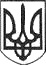 РЕШЕТИЛІВСЬКА МІСЬКА РАДАПОЛТАВСЬКОЇ ОБЛАСТІРОЗПОРЯДЖЕННЯ01 вересня 2020 року                                                                                  	   № 289Про затвердження штатного розписуЦентру туризму, краєзнавства, спорту та екскурсій учнівської молоді Решетилівської міської радиКеруючись ст. 42 Закону України „Про місцеве самоврядування в Україні”,   постановою    Кабінету  Міністрів  України  від 30  серпня 2002 року № 1298 „Про оплату праці працівників на основі Єдиної тарифної сітки розрядів і коефіцієнтів з оплати праці працівників установ, закладів та організацій окремих галузей бюджетної сфери” (зі змінами), наказом Міністерства освіти і науки України від 26.09.2005 № 557 „Про впорядкування умов оплати праці та затвердження схем тарифних розрядів  працівників навчальних закладів, установ освіти та наукових установ”, рішенням Решетилівської міської ради VII  скликання від 14.08.2020 № 1095-37-VII „Про внесення змін до рішення Решетилівської міської ради від 20.09.2019 року № 693-21-VII „Про затвердження структури  та граничної  чисельності  закладів позашкільної освіти Решетилівської  міської ради”  (двадцять перша сесія):1. Затвердити штатний розпис Центру туризму, краєзнавства, спорту та екскурсій учнівської молоді Решетилівської міської ради, що додається.2. Ввести штатний розпис Центру туризму, краєзнавства, спорту та екскурсій учнівської молоді Решетилівської міської ради в дію з 01 вересня  2020 року.Секретар міської ради	О.А. ДядюноваКеруючий справами							Т.А. МалишНачальник відділу з юридичних питаньта управління комунальним майном                                        Н.Ю.КолотійНачальник відділу організаційно-інформаційної роботи, документообігута управління персоналом	 О.О. МірошникНачальник відділу бухгалтерського обліку,звітності та адміністративно-господарськогозабезпечення-головний бухгалтер					С.Г. Момот                                          						